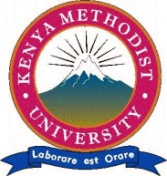 KENYA METHODIST UNIVERSITY
END OF 3RD TRIMESTER 2017 (FT) EXAMINATIONSCHOOL		:      	SCIENCE AND TECHNOLOGYDEPARTMENT	:     	PURE AND APPLIED SCIENCESDEPARTMENT	:	PURE AND APPLIED SCIENCESUNIT CODE		: 	ENVI 201UNIT TITLE	:	ENVIRONMENTAL SCIENCETIME			:	2 HOURSINSTRUCTIONSAnswer All Questions in section A and Question Four and any one other in section B.SECTION A:QUESTION ONEExplain why decomposers an essential part of an ecosystem?      (4 Marks)Outline three main goals of environmental science. 		          (3 Marks)Explain three environmental problems in your county of origin.  (3 Marks)QUESTION TWODescribe four major effective ways of regulating the commons. 	(4 Marks)Explain three ways agricultural worldview threatens environmental sustainability. 								   	(3 Marks)Explain three effects of depletion of stratospheric ozone on animals. 													(3 Marks)QUESTION THREEExplain four main ecological significances of forests. 		(4 Marks)Describe main types of water use. 					(3 Marks)Explain how introduction of exotic species causes extinction of native species with a specific example. 						(3 Marks)SECTION B: QUESTION FOUR (Compulsory)Discus five human activities that cause of global warming. 	 (10 Marks)Discuss the main cons of constructing large dams along rivers. 	 (10 Marks)QUESTION FIVEDiscuss factors that contribute to human population explosion in developing countries. 							(10 marks) Discuss major environmental issues of Industrial-scientific revolution. 												(10 Marks)QUESTION SIXDiscuss five ecological services provided by biodiversity. 		(10 Marks)Explain how your county endeavoring achieve food security? 	(10 Marks)